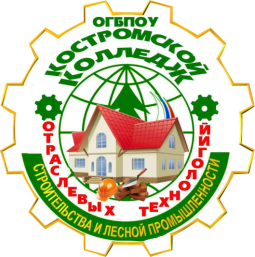 ДЕПАРТАМЕНТ ОБРАЗОВАНИЯ И НАУКИ КОСТРОМСКОЙ ОБЛАСТИОБЛАСТНОЕ ГОСУДАРСТВЕННОЕ БЮДЖЕТНОЕ ПРОФЕССИОНАЛЬНОЕ ОБРАЗОВАТЕЛЬНОЕ УЧРЕЖДЕНИЕ«Костромской колледж отраслевых технологий строительства и лесной промышленности»  	Утвержденаприказом директора ОГБПОУ«Костромской колледж отраслевых технологий строительства и лесной промышленности»                                                                                                                              № 22 от 31.08.2021г.РАБОЧАЯ ПРОГРАММа УЧЕБНОГО ПРЕДМЕТАоуП. 06 ИНОСТРАННЫЙ ЯЗЫК (АНГЛИЙСКИЙ)08.02.01 Строительство и эксплуатация зданий и сооружений(технологический профиль)Кострома, 2021г.Рабочая программа учебного предмета ОУП. 06 ИНОСТРАННЫЙ ЯЗЫК (АНГЛИЙСКИЙ) разработана на основе ФГОС СОО (Приказ Министерства образования и науки РФ от 17 мая 2012 года  N 413 «Об утверждении федерального государственного образовательного стандарта среднего общего образования» (с изменениями и дополнениями от 29 декабря 2014 года, 31 декабря 2015 года, 29 июня 2017 года, 24 сентября, 11 декабря 2020 года) , с учетом примерной основной образовательной программы среднего общего образования (решение федерального учебно-методического объединения по общему образованию — протокол  от 28 июня 2016 года  № 2/16-з).Организация-разработчик: ОГБПОУ «Костромской колледж отраслевых технологий строительства и лесной промышленности»Разработчик: Кузнецова Ирина Евгеньевна, преподаватель английского языка  первой квалификационной категории СОДЕРЖАНИЕ ПРОГРАММЫ УЧЕБНОГО ПРЕДМЕТА1. Пояснительная запискаРабочая программа общеобразовательного предмета «Иностранный язык» с учетом профессиональной направленности ООП СПО (ППКРС/ППССЗ) технологического профиля предназначена для использования в работе преподавателей общеобразовательных предметов при реализации ООП СПО на базе основного общего образования (ООП СПО) в профессиональных образовательных организациях (ПОО). Рабочая программа разработана на основе требований Федерального государственного образовательного стандарта среднего общего образования (ФГОС СОО), предъявляемых к содержанию и результатам освоения общеобразовательного предмета «Иностранный язык» и Федеральных государственных образовательных стандартов среднего профессионального образования (ФГОС СПО), предъявляемых к формированию общих компетенций (ОК) и профессиональных компетенций (ПК). Рабочая программа учитывает основные положения Концепции преподавания общеобразовательных предметов с учетом профессиональной направленности программ среднего профессионального образования, реализуемых на базе основного общего образования, утвержденной распоряжением Министерства просвещения Российской Федерации от 30 апреля 2021 г. № Р-98. Программа направлена на решение задач повышения качества освоения ООП СПО и включает основные направления совершенствования системы преподавания общеобразовательных предметов с учетом профессиональной направленности ООП СПО: 1. Интенсивную подготовку. 2. Профессиональную направленность общеобразовательной подготовки. 3. Практическую подготовку, включение прикладных модулей. 4. Применение передовых технологий преподавания, в том числе технологий дистанционного и электронного обучения.            ОУП.06 ИНОСТРАННЫЙ ЯЗЫК (АНГЛИЙСКИЙ)  является частью обязательной предметной области «Иностранные языки», изучается в общеобразовательном цикле учебного плана ООП СПО с учетом профиля профессионального образования. ОУП  имеет междисциплинарную связь с дисциплинами общеобразовательного и общепрофессионального цикла, а также междисциплинарными курсами (МДК) профессионального цикла. ОУП изучается на базовом уровне. На базовом уровне необходимо разделение курса на два аспекта: «Общий язык» (General Language) 70% и «Язык для специальных целей» (Language for Specific Purposes — LSP), 30% учебного времени. Они различаются между собой тематикой и лексическим составом учебных текстов, приоритетом того или иного вида речевой деятельности, типом навыков, необходимых для освоения соответствующего регистра речи. Оба направления связаны между собой в учебном процессе наличием общих грамматических тем и сходных базовых речевых навыков. Освоение учащимися фонетики, грамматики, наиболее употребительной лексики и фразеологии иностранного языка происходит не в виде изучения свода правил, а в процессе работы над связными, законченными в смысловом отношении текстами: в аспекте «Общий язык» используются тексты неспециализированной (бытовой и общепознавательной) тематики, а также страноведческого и культурологического характера, в аспекте «Язык для специальных целей» - тексты, тематически относящиеся к основам специальности, которые имеют то преимущество для усвоения учащимися собственно языковых особенностей английского языка, что их содержание знакомо обучающимся и соответствует их профессиональным интересам. При этом логическая последовательность тем (порядок представления материала, который принят в систематическом курсе соответствующей дисциплины) способствует связи языка с мышлением и выступает как дополнительный фактор мотивации при изучении иностранного языка. Содержание общеобразовательного учебного предмета «Иностранный язык» интегрируется с содержанием профессиональных дисциплин и модулей и направлено на формирование общих и профессиональных компетенций ФГОС СПО по профессии/специальности. Отбор содержания должен предусматривать формирование способности иноязычного общения в конкретных профессиональных ситуациях, способствовать профессиональной эрудиции, заложить основы профессионального мышления и профессиональных умений. Языковой материал: лексические единицы профессиональной направленности (общенаучная и специальная терминология), профессиональный глоссарий, речевые образцы, правила словообразования профессиональной лексики, грамматические структуры. Аутентичный текстовый материал должен отражать современные достижения в науке, производстве, передовых технологиях и должен быть представлен в различных жанрах: изложение, описание, диалог, аннотация, аргументация, инструкция и пр.Цели и задачи общеобразовательного предмета (в соответствии с требованиями Федерального государственного образовательного стандарта среднего общего образования, ориентацией на результаты Федерального государственного образовательного стандарта среднего профессионального образования) Цели освоения ОУП.06 ИНОСТРАННЫЙ ЯЗЫК (АНГЛИЙСКИЙ) на базовом уровне (в соответствии с требованиями ФГОС СОО, ориентацией на результаты ФГОС СПО):  понимание иностранного языка как средства межличностного и профессионального общения, инструмента познания, самообразования, социализации и самореализации в полиязычном и поликультурном мире;  формирование иноязычной коммуникативной компетенции в совокупности ее составляющих: речевой, языковой, социокультурной, компенсаторной и учебно-познавательной;  развитие национального самосознания, общечеловеческих ценностей, стремления к лучшему пониманию культуры своего народа и народов стран изучаемого языка. Задачи освоения ОУП.06 ИНОСТРАННЫЙ ЯЗЫК (АНГЛИЙСКИЙ)  на базовом уровне (в соответствии с требованиями ФГОС СОО, ориентацией на результаты ФГОС СПО):  совершенствование коммуникативных умений в основных видах речевой деятельности: восприятие и понимание иноязычной речи на слух, говорение, чтение и письмо на иностранном языке;  расширение кругозора о странах изучаемого языка;  формирование умений для практического использования иностранного языка в будущей профессиональной деятельности;  развитие иноязычного общения в наиболее распространенных ситуациях социально-бытовой и учебно-трудовой сфер общения и умения пользоваться этим материалом в повседневном общении;  совершенствование нескольких групп умений и навыков: * умения и навыки использования языковых явлений или единиц (грамматических, лексических, слухо-произносительных) в речи; * умения и навыки восприятия и порождения связной речи (дискурсивные умения); * умения социолингвистического плана, т.е. умения ориентироваться в языковой среде, использовать язык в соответствии с ситуацией и содержанием общения, характером собеседников, социальным контекстом, а также адекватно употреблять языковые единицы и их формы; * умения социокультурного плана, предполагающие способность адекватно воспринимать и реализовать социально-культурный контекст пользования данным языком (умения и навыки межкультурной коммуникации); * компенсационные навыки и умения, предполагающие способность восполнять недостатки и пробелы во владении иностранным языком и выходить из ситуации затруднения в процессе использования иностранного языка в качестве средства общения; * коммуникативные умения и навыки, обеспечивающие способность взаимодействия обучаемых с другими коммуникантами в социально обусловленных ситуациях, что предполагает достижение достаточного взаимопонимания и умения поставить себя на место собеседника, учесть и реализовать межличностное и межролевое взаимодействие коммуникативных партнеров; * учебные умения и навыки, позволяющие эффективно изучать язык как в условиях полностью управляемой учебной деятельности, так и в самостоятельной работе (способность выполнять различные виды работы, учебные задания; умения и навыки самоконтроля и самокоррекции и т. Д.).Данный учебный предмет входит в общеобразовательный   цикл из обязательной предметной области. В структуре ППСС3 учебный предмет в цикле общеобразовательных дисциплин является основным. ПЛАНИРУЕМЫЕ РЕЗУЛЬТАТЫ ОСВОЕНИЯ УЧЕБНОГО ПРЕДМЕТАПредметные, личностные и метапредметные результаты, регламентированные требованиями ФГОС СОО, реализуются в полном объеме при реализации ООП. В данной программе показана синхронизация образовательных результатов на уровне среднего общего образования с образовательным результатом (ОК и ПК) на уровне СПО.Синхронизация образовательных результатов видится в интеграции системно-деятельностного и компетентностного подходов, в обеспечении единства процессов воспитания, развития и обучения в период освоения ООП СПО.Синхронизация предметных результатовВ результате изучения учебного предмета «Иностранный язык» (английский) на уровне среднего общего образования:Обучающийся на базовом уровне научится:Коммуникативные уменияГоворение, диалогическая речьВести диалог/полилог в ситуациях неофициального общения в рамках изученной тематики;при помощи разнообразных языковых средств без подготовки инициировать, поддерживать и заканчивать беседу на темы, включенные в раздел «Предметное содержание речи»;выражать и аргументировать личную точку зрения;запрашивать информацию и обмениваться информацией в пределах изученной тематики;обращаться за разъяснениями, уточняя интересующую информацию.Говорение, монологическая речьФормулировать несложные связные высказывания с использованием основных коммуникативных типов речи (описание, повествование, рассуждение, характеристика) в рамках тем, включенных в раздел «Предметное содержание речи»;передавать основное содержание прочитанного/
увиденного/услышанного;давать краткие описания и/или комментарии с опорой на нелинейный текст (таблицы, графики);строить высказывание на основе изображения с опорой или без опоры на ключевые слова/план/вопросы.АудированиеПонимать основное содержание несложных аутентичных аудиотекстов различных стилей и жанров монологического и диалогического характера в рамках изученной тематики с четким нормативным произношением;выборочное понимание запрашиваемой информации из несложных аутентичных аудиотекстов различных жанров монологического и диалогического характера в рамках изученной тематики, характеризующихся четким нормативным произношением.ЧтениеЧитать и понимать несложные аутентичные тексты различных стилей и жанров, используя основные виды чтения (ознакомительное, изучающее, поисковое/просмотровое) в зависимости от коммуникативной задачи;отделять в несложных аутентичных текстах различных стилей и жанров главную информацию от второстепенной, выявлять наиболее значимые факты.ПисьмоПисать несложные связные тексты по изученной тематике;писать личное (электронное) письмо, заполнять анкету, письменно излагать сведения о себе в форме, принятой в стране/странах изучаемого языка;письменно выражать свою точку зрения в рамках тем, включенных в раздел «Предметное содержание речи», в форме рассуждения, приводя аргументы и примеры.Языковые навыкиОрфография и пунктуацияВладеть орфографическими навыками в рамках тем, включенных в раздел «Предметное содержание речи»;расставлять в тексте знаки препинания в соответствии с нормами пунктуации.Фонетическая сторона речиВладеть слухопроизносительными навыками в рамках тем, включенных в раздел «Предметное содержание речи»;владеть навыками ритмико-интонационного оформления речи в зависимости от коммуникативной ситуации.Лексическая сторона речиРаспознавать и употреблять в речи лексические единицы в рамках тем, включенных в раздел «Предметное содержание речи»;распознавать и употреблять в речи наиболее распространенные фразовые глаголы;определять принадлежность слов к частям речи по аффиксам;догадываться о значении отдельных слов на основе сходства с родным языком, по словообразовательным элементам и контексту;распознавать и употреблять различные средства связи в тексте для обеспечения его целостности (firstly, to begin with, however, as for me, finally, at last, etc.).Грамматическая сторона речиОперировать в процессе устного и письменного общения основными синтактическими конструкциями в соответствии с коммуникативной задачей;употреблять в речи различные коммуникативные типы предложений: утвердительные, вопросительные (общий, специальный, альтернативный, разделительный вопросы), отрицательные, побудительные (в утвердительной и отрицательной формах);употреблять в речи распространенные и нераспространенные простые предложения, в том числе с несколькими обстоятельствами, следующими в определенном порядке (We moved to a new house last year);употреблять в речи сложноподчиненные предложения с союзами и союзными словами what, when, why, which, that, who, if, because, that’s why, than, so, for, since, during, so that, unless;употреблять в речи сложносочиненные предложения с сочинительными союзами and, but, or;употреблять в речи условные предложения реального (Conditional I – If I see Jim, I’ll invite him to our school party) и нереального характера (Conditional II – If I were you, I would start learning French);употреблять в речи предложения с конструкцией I wish (I wish I had my own room);употреблять в речи предложения с конструкцией so/such (I was so busy that I forgot to phone my parents);употреблять в речи конструкции с герундием: to love / hate doing something; stop talking;употреблять в речи конструкции с инфинитивом: want to do, learn to speak;употреблять в речи инфинитив цели (I called to cancel our lesson);употреблять в речи конструкцию it takes me … to do something;использовать косвенную речь;использовать в речи глаголы в наиболее употребляемых временных формах: Present Simple, Present Continuous, Future Simple, Past Simple, Past Continuous, Present Perfect, Present Perfect Continuous, Past Perfect;употреблять в речи страдательный залог в формах наиболее используемых времен: Present Simple, Present Continuous, Past Simple, Present Perfect;употреблять в речи различные грамматические средства для выражения будущего времени – to be going to, Present Continuous; Present Simple;употреблять в речи модальные глаголы и их эквиваленты (may, can/be able to, must/have to/should; need, shall, could, might, would);согласовывать времена в рамках сложного предложения в плане настоящего и прошлого;употреблять в речи имена существительные в единственном числе и во множественном числе, образованные по правилу, и исключения;употреблять в речи определенный/неопределенный/нулевой артикль;употреблять в речи личные, притяжательные, указательные, неопределенные, относительные, вопросительные местоимения;употреблять в речи имена прилагательные в положительной, сравнительной и превосходной степенях, образованные по правилу, и исключения;употреблять в речи наречия в положительной, сравнительной и превосходной степенях, а также наречия, выражающие количество (many / much, few / a few, little / a little) и наречия, выражающие время;употреблять предлоги, выражающие направление движения, время и место действия.Обучающийся на базовом уровне получит возможность научиться:Коммуникативные уменияГоворение, диалогическая речьВести диалог/полилог в ситуациях официального общения в рамках изученной тематики; кратко комментировать точку зрения другого человека;проводить подготовленное интервью, проверяя и получая подтверждение какой-либо информации;обмениваться информацией, проверять и подтверждать собранную фактическую информацию.Говорение, монологическая речьРезюмировать прослушанный/прочитанный текст;обобщать информацию на основе прочитанного/прослушанного текста.АудированиеПолно и точно воспринимать информацию в распространенных коммуникативных ситуациях;обобщать прослушанную информацию и выявлять факты в соответствии с поставленной задачей/вопросом.ЧтениеЧитать и понимать несложные аутентичные тексты различных стилей и жанров и отвечать на ряд уточняющих вопросов.ПисьмоПисать краткий отзыв на фильм, книгу или пьесу.Языковые навыкиФонетическая сторона речиПроизносить звуки английского языка четко, естественным произношением, не допуская ярко выраженного акцента.Орфография и пунктуацияВладеть орфографическими навыками;расставлять в тексте знаки препинания в соответствии с нормами пунктуации.Лексическая сторона речиИспользовать фразовые глаголы по широкому спектру тем, уместно употребляя их в соответствии со стилем речи;узнавать и использовать в речи устойчивые выражения и фразы (collocations).Грамматическая сторона речиИспользовать в речи модальные глаголы для выражения возможности или вероятности в прошедшем времени (could + have done; might + have done);употреблять в речи структуру have/get + something + Participle II (causative form) как эквивалент страдательного залога;употреблять в речи эмфатические конструкции типа It’s him who… It’s time you did smth;употреблять в речи все формы страдательного залога;употреблять в речи времена Past Perfect и Past Perfect Continuous;употреблять в речи условные предложения нереального характера (Conditional 3);употреблять в речи структуру to be/get + used to + verb;употреблять в речи структуру used to / would + verb для обозначения регулярных действий в прошлом;употреблять в речи предложения с конструкциями as … as; not so … as; either … or; neither … nor;использовать широкий спектр союзов для выражения противопоставления и различия в сложных предложениях.Соотнесение ключевых компетенций цифровой экономики и общепрофессиональных компетенций, реализуемых по специальности 08.02.01 Строительство и эксплуатация зданий и сооружений, применительно к данному учебному предметуЦели среднего общего образования реализуемого в пределах освоения основной профессиональной образовательной программы подготовки специалистов среднего звена ориентируют субъекты образования на достижение основных результатов образования, связанных с личностными результатами:СОДЕРЖАНИЕ УЧЕБНОГО  ПРЕДМЕТА, ТЕМАТИЧЕСКИЙ ПЛАН С УЧЁТОМ ПРОФИЛЯ ПРОФЕССИОНАЛЬНОГО ОБРАЗОВАНИЯ.2.1. Объем учебного предмета и виды учебной работыСодержание учебного предметаВведение. Язык международного общения.Тема 1. Внешность. ХарактерГлагол to be в настоящем времени. Составление тематического словаря. Выполнение тренировочных упражнений. Аудирование. Работа с текстом.Тема 2. Дружная семья-лучшеее сокровищеГрамматический материал «The Present Simple». Работа с текстом «Человек-не остров». ЛР 04. Работа над проектом «Знаменитости и их семьи».Тема 3 Нет лучшего места, чем домКонструкции There is, There are.Выполнение тренировочных упражнений. Работа с текстом «Дома в Британии».Тема 4. Учеба в колледже. Класс моей мечтыКоличественные и проядковые числительные. Время. Предлоги времени, места. Множественное число существительных. Работа с текстом «Рабочий день Александра».Определение пробелов в знаниях и умениях, выбор направления саморазвитияТема 5. Хобби. Досуг Like, love, enjoy +инфинитив/Ving. Составление диалогов. Аудирование. Работа с текстом. ЛР 10 Составление тематического словаря. Здоровье и благополучие человекаТема 6. Как я могу туда добраться?Специальные вопросы. Тренировочные упражнения. Особенности дорожного движения в Великобритании. Управление информациейТема 7. Традиционная едаИсчисляемые и неисчисляемые существительные. Составление тематического словаря. Аудирование. Работа с текстом «Британская еда»Тема 8. Магазины и покупкиНеопределенные местоимения. Составление тематического словаря. Составление диалогов по теме. Работа с текстом «Что предлагают нам торговые центры?» Управление данными: просмотр, поиск информацииТема 9. Спорт на земле, в воде и в воздухеСтепени сравнения прилагательных. Тренировочные упражнения. Работа с текстом «Спорт и спортивные игры» Здоровье и благополучие человекаТема 10. Олимпийское движениеГрамматика. The Present Perfect. Наречия и словосочетания. Символика Олимпийских игр.Тема 11. Чем ты сейчас занимаешься?Грамматика. The Present Continuous. Конструкция to be going to do smth. Составление тематического словаря. Работа с текстом «Планирование путешествия» ЛР 19 Тема 12. Москва-прошлое и настоящееГрамматика. The Past Simple. Тренировочные упражнения. Работа с текстом «Москва: всегда молодая и красивая». Технология обмена информацией и организация совместной работыТема 13. Россия-наша любимая странаГрамматика The Future Simple. Тренировочные упражнения. Работа с текстом «Политическая система России». ЛР 03 Тема 14. Взгляд на БританиюГрамматика. Страдательный залог. Тренировочные упражнения. Работа с текстом «Некоторые факты о Великобритании». Работа над проектом «Города Великобритании»Тема 15 Научно-технический прогресс.Грамматика. Сложноподчиненные предложения. Тренировочные упражнения. Работа с текстом «Семь чудес света». Современная интернет-информация Составление монологического высказывания по теме.Тема 16. Природа и человекГрамматика. Согласование времен. Прямая и косвенная речь. Тренировочные упражнения. Работа с текстом «Животные в опасности». ЛР 10. Аудирование.Профессионально-ориентированное содержаниеТема 1. Достижения и инновации в области науки и техникиТехнические требования. Достижение осуществления целей. Перевод текста профессиональной направленности (со словарем). Техническое усовершенствование и модернизация.Тема 2. Машины и механизмы. Промышленное оборудованиеНовейшее оборудование и проблемы эксплуатации. ЛР 19 . Современные машины и сложность их ремонта. Перевод текста профессиональной направленности (со словарем).Тема 3. Современные компьютерные технологии в промышленностиПосещение вычислительного центра. Знакомство с его работой. Интернет-безопасность Преимущества IT-технологий в промышленном процессе. Перевод текста профессиональной направленности (со словарем).Тема 4. Отраслевые выставкиМеждународные специализированные выставки ТОП-20. Управление данными, информацией и цифровым контентом. Строительная отрасль Костромской области. ЛР 03. Перевод текста профессиональной направленности (со словарем).3. КОНТРОЛЬ И ОЦЕНКА РЕЗУЛЬТАТОВ ОСВОЕНИЯ УЧЕБНОГО ПРЕДМЕТА3.1 Формы и методы контроля3.2 Критерии и нормы оценивания за письменные работы (контрольные работы, тестовые работы, словарные диктанты) оценка вычисляется исходя из процента правильных ответов:Творческие письменные работы(письма, разные виды сочинений, эссе, проектные работы, вт.ч. в группах) оцениваются по пяти критериям:2.1.Содержание (соблюдение объема работы, соответствие теме, отражены ли все указанные в задании аспекты, стилевое оформление речи соответствует типу задания, аргументация на соответствующем уровне, соблюдение норм вежливости).2.2.Организация работы (логичность высказывания, использование средств логической связи на соответствующем уровне, соблюдение формата высказывания и деление текста на абзацы);2.3.Лексика (словарный запас соответствует поставленной задаче и требованиям данного года обучения языку);2.4.Грамматика (использование разнообразных грамматических конструкций в соответствии с поставленной задачей и требованиям данного года обучения языку);2.5.Орфография и пунктуация (отсутствие орфографических ошибок, соблюдение главных правил пунктуации: предложения начинаются с заглавной буквы, в конце предложения стоит точка, вопросительный или восклицательный знак, а также соблюдение основных правил расстановки запятых).Критерии оценки творческих письменных работ(письма,  сочинения, эссе, проектные работы, в т.ч. в группах)Устные ответы (монологические высказывания, пересказы, диалоги, проектные работы, в т.ч. в группах)  оцениваются по пяти критериям:1. Содержание (соблюдение объема высказывания, соответствие теме, отражение всех аспектов, указанных в задании, стилевое оформление речи, аргументация, соблюдение норм вежливости).2. Взаимодействие с собеседником (умение логично и связно вести беседу, соблюдать очередность при обмене репликами, давать аргументированные и развернутые ответы на вопросы собеседника, умение начать и поддерживать беседу, а также восстановить ее в случае сбоя: переспрос, уточнение);3. Лексика (словарный запас соответствует поставленной задаче и требованиям данного года обучения языку);4. Грамматика (использование разнообразных грамматических конструкций в соответствии с поставленной задачей и требованиям данного года обучения языку);5. Произношение (правильное произнесение звуков английского языка, правильная постановка ударения в словах, а также соблюдение правильной интонации в предложениях).4. учебно-методическое и материально-техническое обеспечение программы учебноГО ПРЕДМЕТАДля освоения программы учебного предмета «Иностранный язык» (Английский) в профессиональной образовательной организации, реализующей образовательную программу среднего общего образования в пределах освоения ОПОП СПО на базе основного общего образования, имеется учебный кабинет.Помещение кабинета удовлетворяет требованиям Санитарно-эпидемиологических правил и нормативов (СанПиН 2.4.2 № 178-02). Оно оснащено типовым оборудованием, указанным в настоящих требованиях, в том числе специализированной учебной мебелью и средствами обучения, достаточными для выполнения требований к уровню подготовки обучающихся.В кабинете имеется мультимедийное оборудование, посредством которого участники образовательного процесса могут просматривать визуальную информацию по английскому языку, создавать презентации, видеоматериалы, иные документы.В состав учебно-методического и материально-технического обеспечения программы учебного предмета «Иностранный язык» (Английский) входят:многофункциональный комплекс преподавателя;наглядные пособия (комплекты учебных таблиц, плакатов, портретов выдающихся ученых, поэтов, писателей и др.);информационно-коммуникативные средства;экранно-звуковые пособия;лингафонное оборудование на 10—12 пультов для преподавателя и обучающихся, оснащенных гарнитурой со встроенным микрофоном и выходом в Интернет;комплект технической документации, в том числе паспорта на средства обучения, инструкции по их использованию и технике безопасности;библиотечный фонд.В библиотечный фонд входят учебники и учебно-методические комплекты (УМК), обеспечивающие освоение учебного предмета  «Иностранный язык» (Английский), рекомендованные или допущенные для использования в профессиональных образовательных организациях, реализующих образовательную программу среднего общего образования в пределах освоения ОПОП СПО на базе основного общего образования.Библиотечный фонд дополнен энциклопедиями, справочниками, научной и научно-популярной, художественной и другой литературой по вопросам языкознания.В процессе освоения программы учебного предмета «Иностранный язык» (Английский) студенты должны иметь возможность доступа к электронным учебным материалам по английскому языку, имеющимся в свободном доступе в сети Интернет (электронные книги, практикумы, тесты, материалы ЕГЭ и др.).5. рекомендуемая литература1. Афанасьева О.В., Михеева И.В., Баранова К.М. Английский язык 10 класс, ООО «Дрофа»2. Афанасьева О.В., Михеева И.В., Баранова К.М. Английский язык 11 класс, ООО «Дрофа»Интернет-ресурсы:www.lingvo-online.ru (более 30 англо-русских, русско-английских и толковых словарей общей и отраслевой лексики).www.macmillandictionary.com/dictionary/british/enjoy (MacmillanDictionary с возможностью прослушать произношение слов).www.britannica.com (энциклопедия «Британника»). www.ldoceonline.com (Longman Dictionary of Contemporary English)Пояснительная записка ………………………………………Пояснительная записка ………………………………………41.1общая характеристика учебноГО ПРЕДМЕТА……. 441.2место учебноГО ПРЕДМЕТА в учебном плане……..661.3ПЛАНИРУЕМЫЕ результаты освоения учебноГО ПРЕДМЕТА66содержание учебноГО ПРЕДМЕТА, тематический план с учётом профиля профессионального образования……………………………………………………………..содержание учебноГО ПРЕДМЕТА, тематический план с учётом профиля профессионального образования……………………………………………………………..122.1ОБЪЕМ учебноГО ПРЕДМЕТА И ВИДЫ УЧЕБНОЙ   РАБОТЫ….................................................................................................1215212.2ТЕМАТИЧЕСКИЙ ПЛАН И СОДЕРЖАНИЕ учебноГО ПРЕДМЕТА................................................................................................       1215212.3характеристика основных видов УЧЕБНОЙ деятельности студентов…....................................................... 121521 КОНТРОЛЬ И ОЦЕНКА РЕЗУЛЬТАТОВ ОСВОЕНИЯ учебноГО ПРЕДМЕТА                                                                              29 КОНТРОЛЬ И ОЦЕНКА РЕЗУЛЬТАТОВ ОСВОЕНИЯ учебноГО ПРЕДМЕТА                                                                              29 КОНТРОЛЬ И ОЦЕНКА РЕЗУЛЬТАТОВ ОСВОЕНИЯ учебноГО ПРЕДМЕТА                                                                              29ФОРМЫ И МЕТОДЫ КОНТРОЛЯ                                                            24ФОРМЫ И МЕТОДЫ КОНТРОЛЯ                                                            24ФОРМЫ И МЕТОДЫ КОНТРОЛЯ                                                            24КРИТЕРИИ И НОРМЫ ОЦЕНИВАНИЯ                                                  25КРИТЕРИИ И НОРМЫ ОЦЕНИВАНИЯ                                                  25КРИТЕРИИ И НОРМЫ ОЦЕНИВАНИЯ                                                  25учебно-методическое и материально-техническое обеспечение программы учебноГО ПРЕДМЕТА ….учебно-методическое и материально-техническое обеспечение программы учебноГО ПРЕДМЕТА ….28рекомендуемая литература …………………………………рекомендуемая литература …………………………………301.1 общая характеристика учебного предмета1.2место учебноГО ПРЕДМЕТА в учебном планЕНаименование ОК, согласно ФГОС СПОНаименование личностных результатов согласно ФГОС СООНаименование метапредметных результатов согласно ФГОС СОООК 06. Проявлять гражданско патриотическую позицию, демонстрировать осознанное поведение на основе традиционных общечеловеческих ценностей;ОК 03. Планировать и реализовывать собственное профессиональное и личностное развитиеЛР 01. Сформированность российской гражданской идентичности, патриотизма, уважения к своему народу, чувства ответственности перед Родиной, гордости за свой край, свою Родину, прошлое и настоящее многонационального народа России, уважение государственных символов (герб, флаг, гимн). ЛР 13. Осознанный выбор будущей профессии и возможностей реализации собственных жизненных планов; отношение к профессиональной деятельности как возможности участия в решении личных, общественных, государственных, общенациональных проблем МР 04. Готовность и способность к самостоятельной информационно- познавательной деятельности, владение навыками получения необходимой информации из словарей разных типов, умение ориентироваться в различных источниках информации, критически оценивать и интерпретировать информацию, получаемую из различных источниковОК.01 Выбирать способы решения задач профессиональной деятельности применительно к различным контекстам;ЛР 04. Сформированность мировоззрения, соответствующего современному уровню развития науки и общественной практики, основанного на диалоге культур, а также различных форм общественного сознания, осознание своего места в поликультурном мире МР 01. Умение самостоятельно определять цели деятельности и составлять планы деятельности; самостоятельно осуществлять, контролировать и корректировать деятельность; использовать все возможные ресурсы для достижения поставленных целей и реализации планов деятельности; выбирать успешные стратегии в различных ситуациях. МР 04. Готовность и способность к самостоятельной информационно- познавательной деятельности, владение навыками получения необходимой информации из словарей разных типов, умение ориентироваться в различных источниках информации, критически оценивать и интерпретировать информацию, получаемую из различных источников.МР 08. Владение языковыми средствами – умение ясно, логично и точно излагать свою точку зрения, использовать адекватные языковые средстваОК 05. Осуществлять устную и письменную коммуникацию на государственном языке Российской Федерации с учетом особенностей социального и культурного контекста;ЛР 06. Толерантное сознание и поведение в поликультурном мире, готовность и способность вести диалог с другими людьми, достигать в нем взаимопонимания, находить общие цели и сотрудничать для их достижения, способность противостоять идеологии экстремизма, национализма, ксенофобии, дискриминации по социальным, религиозным, расовым, национальным признакам и другим негативным социальным явлениямМР 02. Умение продуктивно общаться и взаимодействовать в процессе совместной деятельности, учитывать позиции других участников деятельности, эффективно разрешать конфликты. МР 08. Владение языковыми средствами – умение ясно, логично и точно излагать свою точку зрения, использовать адекватные языковые средстваОК 03. Планировать и реализовывать собственное профессиональное и личностное развитие ОК 09. Использовать информационные технологии в профессиональной деятельности;ЛР 09. Готовность и способность к образованию, в том числе самообразованию, на протяжении всей жизни; сознательное отношение к непрерывному образованию как условию успешной профессиональной и общественной деятельности МР 03. Владение навыками познавательной, учебно-исследовательской и проектной деятельности, навыками разрешения проблем; способность и готовность к самостоятельному поиску методов решения практических задач, применению различных методов познания. МР 04. Готовность и способность к самостоятельной информационно- познавательной деятельности, владение навыками получения необходимой информации из словарей разных типов, умение ориентироваться в различных источниках информации, критически оценивать и интерпретировать информацию, получаемую из различных источников. МР 05. Умение использовать средства информационных и коммуникационных технологий в решении когнитивных, коммуникативных и организационных задач с соблюдением требований эргономики, техники безопасности, гигиены, ресурсосбережения, правовых и этических норм, норм информационной безопасности Наименование ОК согласно ФГОС СПОНаименование предметных результатов согласно ФГОС СОООК.01 Выбирать способы решения задач профессиональной деятельности применительно к различным контекстам;ОК 05. Осуществлять устную и письменную коммуникацию на государственном языке Российской Федерации с учетом особенностей социального и культурного контекста;ОК.10 Пользоваться профессиональной документацией на государственном и иностранном языках;ПРб.01. Сформированность коммуникативной иноязычной компетенции, необходимой для успешной социализации и самореализации как инструмента межкультурного общения в современном поликультурном мире. ПРб.02. Владение знаниями о социокультурной специфике страны/стран изучаемого языка и умение строить свое речевое и неречевое поведение адекватно этой специфике; умение выделять общее и различное в культуре родной страны и страны/стран изучаемого языка. ПРб.03. Достижение порогового уровня владения иностранным языком, позволяющего выпускникам общаться в устной и письменной формах как с носителями изучаемого иностранного языка, так и с представителями других стран, использующими данный язык как средство общения. ПРб.04. Сформированность умения использовать иностранный язык как средство для получения информации из иноязычных источников в образовательных и самообразовательных целяхКлючевые компетенции цифровой экономикиОбщепрофессиональные компетенции1.Коммуникация и кооперация в цифровой средеОК.04 Работать в коллективе и команде, эффективно взаимодействовать с коллегами, руководством, клиентами ОК.05 Осуществлять устную и письменную коммуникацию на государственном языке Российской Федерации с учетом особенностей социального и культурного контекста.2.Саморазвитие в условиях неопределенностиОК 03. Планировать и реализовывать собственное профессиональное и личностное развитие.3.Креативное мышлениеОК 01. Выбирать способы решения задач профессиональной деятельности применительно к различным контекстам.4.Управление информацией  и даннымиОК 02. Осуществлять поиск, анализ и интерпретацию информации, необходимой для выполнения задач профессиональной деятельности.ОК.10 Пользоваться профессиональной документацией на государственном и иностранном языках5.Критическое мышление в цифровой средеОК 01. Выбирать способы решения задач профессиональной деятельности применительно к различным контекстам.ОК 02. Осуществлять поиск, анализ и интерпретацию информации, необходимой для выполнения задач профессиональной деятельности.ОК.11 Использовать знания по финансовой грамотности, планировать предпринимательскую деятельность в профессиональной сфереОК 9. Использовать информационные технологии в профессиональной деятельностиОК 9. Использовать информационные технологии в профессиональной деятельностиЛичностные результаты реализации программы воспитания (дескрипторы)Код личностных результатов реализации программы воспитания Портрет выпускника СПО Портрет выпускника СПО Демонстрирующий приверженность к родной культуре, исторической памяти на основе любви к Родине, родному народу, малой родине, принятию традиционных ценностей   многонационального народа России.ЛР 3Принимающий семейные ценности своего народа, готовый к созданию семьи и воспитанию детей; демонстрирующий неприятие насилия в семье, ухода от родительской ответственности, отказа от отношений со своими детьми и их финансового содержания.ЛР 4Принимающий активное участие в социально значимых мероприятиях, соблюдающий нормы правопорядка, следующий идеалам гражданского общества, обеспечения безопасности, прав и свобод граждан России; готовый оказать поддержку нуждающимся.ЛР 10Лояльный к установкам и проявлениям представителей субкультур, отличающий их от групп с деструктивным и девиантным поведением.ЛР 11Развивающий творческие способности, способный креативно мыслить.ЛР 19Вид учебной работыОбъем часовВсего117Аудиторное обучение (всего)117в том числе:лабораторно-практические занятия64теоретические занятия23практическая подготовка30Промежуточная аттестация    в     форме дифференцированного зачётаПромежуточная аттестация    в     форме дифференцированного зачёта2.2. Тематический план и содержание учебного предмета 2.2. Тематический план и содержание учебного предмета 2.2. Тематический план и содержание учебного предмета 2.2. Тематический план и содержание учебного предмета 2.2. Тематический план и содержание учебного предмета Наименование разделов и темСодержание учебного материала, лабораторные работы и практические занятия, самостоятельная внеаудиторная работа обучающихсяСодержание учебного материала, лабораторные работы и практические занятия, самостоятельная внеаудиторная работа обучающихсяОбъем часовОсваиваемые компетенции Осваиваемые компетенции 122344Основное содержаниеОсновное содержание1 с е м е с т р- 48 часов (10-теор. 26 –ЛПЗ, 12- ПР) 1 с е м е с т р- 48 часов (10-теор. 26 –ЛПЗ, 12- ПР) 1 с е м е с т р- 48 часов (10-теор. 26 –ЛПЗ, 12- ПР) 1 с е м е с т р- 48 часов (10-теор. 26 –ЛПЗ, 12- ПР) 1 с е м е с т р- 48 часов (10-теор. 26 –ЛПЗ, 12- ПР) 1 с е м е с т р- 48 часов (10-теор. 26 –ЛПЗ, 12- ПР) Введение Содержание учебного материалаСодержание учебного материала2Введение 1.Теоретическое занятие № 1 (1,2)Английский язык-язык международного общенияОК 10ОК 10Тема 1.Внешность. ХарактерСодержание учебного материалаСодержание учебного материала6 Тема 1.Внешность. Характер2. Лабораторно-практическое занятие № 1«Глагол to be в настоящем времени». Работа с текстом «Good Friends»2ОК 02ОК 02Тема 1.Внешность. Характер3.ПРАКТИЧЕСКАЯ ПОДГОТОВКА № 1 Составление тематического словаря. Выполнение тренировочных упражнений2ОК 04ОК 04Тема 1.Внешность. Характер4.  Лабораторно-практическое занятие № 2Аудирование. Работа с текстом2ОК 05ОК 05Тема 2. Дружная семья-лучшее сокровищеСодержание учебного материалаСодержание учебного материала6Тема 2. Дружная семья-лучшее сокровище5.Теоретическое занятие  № 2 (3,4)Грамматический материал «The Present Simple»2ОК 01ОК 01Тема 2. Дружная семья-лучшее сокровище6.Лабораторно-практическое занятие № 3Работа с текстом «Человек-не остров»2ЛР4ОК 04ЛР4ОК 04Тема 2. Дружная семья-лучшее сокровище7.Лабораторно-практическое занятие № 4Работа над проектом «Знаменитости и их семьи»2ОК 04ОК 04Тема 3.Нет лучшего места, чем домСодержание учебного материалаСодержание учебного материала4Тема 3.Нет лучшего места, чем дом8.Теоретическое занятие  № 3 (5,6) Конструкции There is, There are.Выполнение тренировочных упражнений2ОК 02ОК 02Тема 3.Нет лучшего места, чем дом9.Лабораторно-практическое занятие № 5Работа с текстом «Дома в Британии»2ОК 04ОК 04Тема 4.Учеба в колледже. Класс моей мечтыСодержание учебного материалаСодержание учебного материала6Тема 4.Учеба в колледже. Класс моей мечты10.Лабораторно-практическое занятие № 6Количественные и порядковые числительные. Время. Предлоги времени, места2ОК 01ОК 01Тема 4.Учеба в колледже. Класс моей мечты11.ПРАКТИЧЕСКАЯ ПОДГОТОВКА № 2 Множественное число существительных. Тренировочные упражнения.2 ОК 02ОК 02Тема 4.Учеба в колледже. Класс моей мечты12.Лабораторно-практическое занятие № 7Работа с текстом «Рабочий день Александра» Определение пробелов в знаниях и умениях, выбор направления саморазвития2ОК 2, ОК 3ЦК 2ОК 2, ОК 3ЦК 2Тема 5.Хобби. ДосугСодержание учебного материалаСодержание учебного материала8Тема 5.Хобби. Досуг13.Теоретическое занятие  № 4 (7,8)Like, love, enjoy +инфинитив/Ving. Составление диалогов2ОК 04ОК 04Тема 5.Хобби. Досуг14.Лабораторно-практическое занятие № 8Аудирование. Работа с текстом  Здоровье и благополучие человека2ОК 2, ОК 3ЦК 2ОК 2, ОК 3ЦК 2Тема 5.Хобби. Досуг15.ПРАКТИЧЕСКАЯ ПОДГОТОВКА № 3 Составление тематического словаря2ОК 02ОК 02Тема 5.Хобби. Досуг16.Лабораторно-практическое занятие № 9Чтение и перевод текста « Мое свободное время»2ЛР 10ЛР 10Тема 6.Как я могу туда добраться?Содержание учебного материалаСодержание учебного материала4Тема 6.Как я могу туда добраться?17.Лабораторно-практическое занятие № 10Специальные вопросы. Тренировочные упражнения2ОК 01ОК 01Тема 6.Как я могу туда добраться?18.Лабораторно-практическое занятие № 11Особенности дорожного движения в ВеликобританииУправление информацией2ОК 11ЦК 4ОК 11ЦК 4Тема 7.Традиционная едаСодержание учебного материалаСодержание учебного материала6Тема 7.Традиционная еда19.Лабораторно-практическое занятие № 12Исчисляемые и неисчисляемые существительные. 2ОК 01ОК 01Тема 7.Традиционная еда20.ПРАКТИЧЕСКАЯ ПОДГОТОВКА № 4 Составление тематического словаря2ОК 02ОК 02Тема 7.Традиционная еда21.Лабораторно-практическое занятие № 13Аудирование. Работа с текстом «Британская еда»2ОК 05ОК 05Тема 8.Магазины и покупкиСодержание учебного материалаСодержание учебного материала6Тема 8.Магазины и покупки22.Теоретическое занятие  № 5 (9,10)Неопределенные местоимения. Тренировочные упражнения2ОК 01ОК 01Тема 8.Магазины и покупки23.ПРАКТИЧЕСКАЯ ПОДГОТОВКА № 5 Составление тематического словаря. Составление диалогов по теме.2ОК 02ОК 02Тема 8.Магазины и покупки24. ПРАКТИЧЕСКАЯ ПОДГОТОВКА № 6 Работа с текстом «Что предлагают нам торговые центры?» Управление данными: просмотр, поиск информации2ОК 9ЦК 5ОК 9ЦК 52 семестр -69 часов (13-теор., 38 –ЛПЗ, 18-ПР)2 семестр -69 часов (13-теор., 38 –ЛПЗ, 18-ПР)2 семестр -69 часов (13-теор., 38 –ЛПЗ, 18-ПР)2 семестр -69 часов (13-теор., 38 –ЛПЗ, 18-ПР)2 семестр -69 часов (13-теор., 38 –ЛПЗ, 18-ПР)Тема 9.Спорт на земле, в воде и в воздухеСодержание учебного материалаСодержание учебного материала 4 Тема 9.Спорт на земле, в воде и в воздухе25.Теоретическое занятие № 6 (11,12)Степени сравнения прилагательных. Тренировочные упражнения2ОК 01ОК 01Тема 9.Спорт на земле, в воде и в воздухеТема 9.Спорт на земле, в воде и в воздухе26.ПРАКТИЧЕСКАЯ ПОДГОТОВКА № 7 Работа с текстом «Спорт и спортивные игры». Здоровье и благополучие человека2ОК 2, ОК 3ЦК 2ОК 2, ОК 3ЦК 2Тема 10.Олимпийское движениеСодержание учебного материалаСодержание учебного материала4 Тема 10.Олимпийское движение27.Теоретическое занятие № 7 (13,14)Грамматика. The Present PerfectНаречия и словосочетания2ОК 01ОК 01Тема 10.Олимпийское движение28.Лабораторно-практическое занятие № 14Символика Олимпийских игр. 2ОК 06ОК 06Тема 11.Чем ты сейчас занимаешься?Содержание учебного материалаСодержание учебного материала6Тема 11.Чем ты сейчас занимаешься?29.Лабораторно-практическое занятие № 15Грамматика. The Present Continuous. Конструкция to be going to do smth2ОК 01ОК 01Тема 11.Чем ты сейчас занимаешься?30.Теоретическое занятие № 8 (15,16)Составление тематического словаря2ОК 02ОК 02Тема 11.Чем ты сейчас занимаешься?31.ПРАКТИЧЕСКАЯ ПОДГОТОВКА № 8 Работа с текстом «Планирование путешествия »2ЛР 19ЛР 19Тема 12.Москва-прошлое и настоящееСодержание учебного материалаСодержание учебного материала4 Тема 12.Москва-прошлое и настоящее32.Лабораторно-практическое занятие № 16Грамматика. The Past Simple. Тренировочные упражнения2ОК 01ОК 01Тема 12.Москва-прошлое и настоящее33.ПРАКТИЧЕСКАЯ ПОДГОТОВКА № 9 Работа с текстом «Москва: всегда молодая и красивая»Технология обмена информацией и организация совместной работы2ОК 2, ОК 9ЦК 1ОК 2, ОК 9ЦК 1Тема 13.Россия-наша любимая странаСодержание учебного материалаСодержание учебного материала4 Тема 13.Россия-наша любимая страна34.Лабораторно-практическое занятие № 17Грамматика The Future Simple. Тренировочные упражнения2ОК 01ОК 01Тема 13.Россия-наша любимая страна35.ПРАКТИЧЕСКАЯ ПОДГОТОВКА № 10 Работа с текстом «Политическая система России»2ЛР 3ОК 06ЛР 3ОК 06Тема 14.Взгляд на БританиюСодержание учебного материалаСодержание учебного материала8 Тема 14.Взгляд на Британию36.Лабораторно-практическое занятие № 18Грамматика. Страдательный залог. Тренировочные упражнения2ОК 01ОК 01Тема 14.Взгляд на Британию37.Лабораторно-практическое занятие № 19Работа с текстом «Некоторые факты о Великобритании»2ОК 02ОК 02Тема 14.Взгляд на Британию38.ПРАКТИЧЕСКАЯ ПОДГОТОВКА № 11 Работа над проектом «Города Великобритании»2ОК 04ОК 04Тема 14.Взгляд на Британию39.Лабораторно-практическое занятие № 20Аудирование. Работа с текстом2ОК 05ОК 05Тема 15.Научно-технический прогрессСодержание учебного материалаСодержание учебного материала6Тема 15.Научно-технический прогресс40.Теоретическое занятие № 9 (17,18)Грамматика. Сложно-подчиненные предложения. Тренировочные упражнения2ОК 01ОК 01Тема 15.Научно-технический прогресс41.ПРАКТИЧЕСКАЯ ПОДГОТОВКА № 12 Работа с текстом «Семь чудес света». Современная интернет-информация2ОК 2, ОК 9ЦК 1ОК 2, ОК 9ЦК 1Тема 15.Научно-технический прогресс42.Лабораторно-практическое занятие № 21Составление монологического высказывания по теме2ОК 01ОК 01Тема 16.Природа и человекСодержание учебного материалаСодержание учебного материала6 Тема 16.Природа и человек43.Теоретическое занятие № 10 (11,12)Грамматика. Согласование времен. Прямая и косвенная речь. Тренировочные упражнения2ОК 01ОК 01Тема 16.Природа и человек44.Лабораторно-практическое занятие № 22Работа с текстом «Животные в опасности»2ОК 02ЛР 10ОК 02ЛР 10Тема 16.Природа и человек45. Лабораторно-практическое занятие № 23Аудирование2ОК 05ОК 05РАЗДЕЛ 2Профессионально-ориентированное содержаниеРАЗДЕЛ 2Профессионально-ориентированное содержаниеРАЗДЕЛ 2Профессионально-ориентированное содержаниеРАЗДЕЛ 2Профессионально-ориентированное содержаниеРАЗДЕЛ 2Профессионально-ориентированное содержаниеТема 1.Достижения и инновации в области науки и техникиСодержание учебного материалаСодержание учебного материала8Тема 1.Достижения и инновации в области науки и техники46.Теоретическое занятие  № 11 (21,22)Технические требования 2ОК 10ОК 10Тема 1.Достижения и инновации в области науки и техники47.Лабораторно-практическое занятие № 24Достижение осуществления идей 2ОК 02ОК 02Тема 1.Достижения и инновации в области науки и техники48.ПРАКТИЧЕСКАЯ ПОДГОТОВКА № 13 Перевод текста профессиональной направленности (со словарем)2ОК 05ОК 05Тема 1.Достижения и инновации в области науки и техники49.Лабораторно-практическое занятие № 25Технические усовершенствования и модернизация 2 ОК 10ОК 10Тема 2.Машины и механизмы. Промышленное оборудование. Содержание учебного материалаСодержание учебного материала6 Тема 2.Машины и механизмы. Промышленное оборудование. 50.Лабораторно-практическое занятие № 26Новейшее оборудование и проблемы эксплуатации 2ЛР 19ОК 09ЛР 19ОК 09Тема 2.Машины и механизмы. Промышленное оборудование. 51.Лабораторно-практическое занятие № 27Современные машины и сложность их ремонта2ОК 09ОК 09Тема 2.Машины и механизмы. Промышленное оборудование. 52.ПРАКТИЧЕСКАЯ ПОДГОТОВКА № 14 Перевод текста профессиональной направленности (со словарем)2ОК 05ОК 05Тема 3.  Современные компьютерные технологии в промышленностиСодержание учебного материалаСодержание учебного материала6 ОК 2, ОК 9ЦК 1ОК 2, ОК 9ЦК 1Тема 3.  Современные компьютерные технологии в промышленности53.Лабораторно-практическое занятие № 28Посещение вычислительного центра. Знакомство с его работойИнтернет-безопасность2ОК 2, ОК 9ЦК 1ОК 2, ОК 9ЦК 1Тема 3.  Современные компьютерные технологии в промышленности54.Лабораторно-практическое занятие № 29Преимущества IT-технологий в промышленном процессе2ОК 2, ОК 9ЦК 1ОК 2, ОК 9ЦК 1Тема 3.  Современные компьютерные технологии в промышленности55.ПРАКТИЧЕСКАЯ ПОДГОТОВКА № 15 Перевод текста профессиональной направленности (со словарем)2ОК 2, ОК 9ЦК 1ОК 2, ОК 9ЦК 1Тема 4. Отраслевые выставкиСодержание учебного материала                                                                                                    Содержание учебного материала                                                                                                    7Тема 4. Отраслевые выставки56.Лабораторно-практическое занятие № 30Международные специализированные выставки      ТОП-20      Управление данными, информацией и цифровым контентом                                                                                                                          2ОК 9ЦК 5ОК 9ЦК 5Тема 4. Отраслевые выставки57.Теоретическое занятие № 12 (23)Строительная отрасль  в Костромской области1ЛР 3ОК 03ЛР 3ОК 03Тема 4. Отраслевые выставки58.Лабораторно-практическое занятие № 31Перевод текста профессиональной направленности (со словарем)                                          2ОК 05ОК 05Тема 4. Отраслевые выставки59.Лабораторно-практическое занятие № 32ДИФФЕРЕНЦИРОВАННЫЙ ЗАЧЁТ2ОК 05ОК 05Тема 4. Отраслевые выставкиТеоретические занятияТеоретические занятияТеоретические занятия23Лабораторно-практические занятияЛабораторно-практические занятияЛабораторно-практические занятия64Практическая подготовкаПрактическая подготовкаПрактическая подготовка30Всего:Всего:Всего:1172.32.3характеристика основных видов УЧЕБНОЙ деятельности студентовхарактеристика основных видов УЧЕБНОЙ деятельности студентовСодержание обученияСодержание обученияХарактеристика основных видов учебной деятельности студентов (на уровне учебных действий)Характеристика основных видов учебной деятельности студентов (на уровне учебных действий)Виды речевой деятельностиВиды речевой деятельностиВиды речевой деятельностиВиды речевой деятельностиАудированиеАудированиеВыделять наиболее существенные элементы сообщения.Извлекать необходимую информацию.Отделять объективную информацию от субъективной.Адаптироваться к индивидуальным особенностям говорящего, его темпу речи.Пользоваться языковой и контекстуальной догадкой, прогнозированием.Получать дополнительную информацию и уточнять полученную с помощью переспроса или просьбы.Выражать свое отношение (согласие, несогласие) к прослушанной информации, обосновывая его.Составлять реферат, аннотацию прослушанного текста; составлять таблицу, схему на основе информации из текста.Передавать на английском языке (устно или письменно) содержание услышанногоВыделять наиболее существенные элементы сообщения.Извлекать необходимую информацию.Отделять объективную информацию от субъективной.Адаптироваться к индивидуальным особенностям говорящего, его темпу речи.Пользоваться языковой и контекстуальной догадкой, прогнозированием.Получать дополнительную информацию и уточнять полученную с помощью переспроса или просьбы.Выражать свое отношение (согласие, несогласие) к прослушанной информации, обосновывая его.Составлять реферат, аннотацию прослушанного текста; составлять таблицу, схему на основе информации из текста.Передавать на английском языке (устно или письменно) содержание услышанногоГоворение:монологическая речьГоворение:монологическая речьОсуществлять неподготовленное высказывание на заданную тему или в соответствии с ситуацией.Делать подготовленное сообщение (краткое, развернутое) различного характера (описание, повествование, характеристика, рассуждение) на заданную тему или в соответствии с ситуацией с использованием различных источников информации (в том числе презентацию, доклад, обзор, устный реферат); приводить аргументацию и делать заключения.Делать развернутое сообщение, содержащее выражение собственной точки зрения, оценку передаваемой информации.Комментировать услышанное/увиденное/прочитанное.Составлять устный реферат услышанного или прочитанного текста.Составлять вопросы для интервью.Давать определения известным явлениям, понятиям, предметамОсуществлять неподготовленное высказывание на заданную тему или в соответствии с ситуацией.Делать подготовленное сообщение (краткое, развернутое) различного характера (описание, повествование, характеристика, рассуждение) на заданную тему или в соответствии с ситуацией с использованием различных источников информации (в том числе презентацию, доклад, обзор, устный реферат); приводить аргументацию и делать заключения.Делать развернутое сообщение, содержащее выражение собственной точки зрения, оценку передаваемой информации.Комментировать услышанное/увиденное/прочитанное.Составлять устный реферат услышанного или прочитанного текста.Составлять вопросы для интервью.Давать определения известным явлениям, понятиям, предметамдиалогическая речьдиалогическая речьУточнять и дополнять сказанное.Использовать адекватные эмоционально-экспрессивные средства, мимику и жесты.Соблюдать логику и последовательность высказываний.Использовать монологические высказывания (развернутые реплики) в диалогической речи.Принимать участие в диалогах (полилогах) различных видов (диалог-рассуждение, диалог-расспрос, диалог-побуждение, диалог — обмен информацией, диалог — обмен мнениями, дискуссия, полемика) на заданную тему или в соответствии с ситуацией; приводить аргументацию и делать заключения.Выражать отношение (оценку, согласие, несогласие) к высказываниям партнера.Проводить интервью на заданную тему.Запрашивать необходимую информацию.Задавать вопросы, пользоваться переспросами.Уточнять и дополнять сказанное, пользоваться перифразами.Инициировать общение, проявлять инициативу, обращаться за помощью к партнеру, подхватывать и дополнять его мысль, корректно прерывать партнера, менять тему разговора, завершать разговор.Использовать адекватные эмоционально-экспрессивные средства, мимику и жесты.Соблюдать логику и последовательность высказываний.Концентрировать и распределять внимание в процессе общения.Быстро реагировать на реплики партнера.Использовать монологические высказывания (развернутые реплики) в диалогической речиУточнять и дополнять сказанное.Использовать адекватные эмоционально-экспрессивные средства, мимику и жесты.Соблюдать логику и последовательность высказываний.Использовать монологические высказывания (развернутые реплики) в диалогической речи.Принимать участие в диалогах (полилогах) различных видов (диалог-рассуждение, диалог-расспрос, диалог-побуждение, диалог — обмен информацией, диалог — обмен мнениями, дискуссия, полемика) на заданную тему или в соответствии с ситуацией; приводить аргументацию и делать заключения.Выражать отношение (оценку, согласие, несогласие) к высказываниям партнера.Проводить интервью на заданную тему.Запрашивать необходимую информацию.Задавать вопросы, пользоваться переспросами.Уточнять и дополнять сказанное, пользоваться перифразами.Инициировать общение, проявлять инициативу, обращаться за помощью к партнеру, подхватывать и дополнять его мысль, корректно прерывать партнера, менять тему разговора, завершать разговор.Использовать адекватные эмоционально-экспрессивные средства, мимику и жесты.Соблюдать логику и последовательность высказываний.Концентрировать и распределять внимание в процессе общения.Быстро реагировать на реплики партнера.Использовать монологические высказывания (развернутые реплики) в диалогической речичтение:просмотровоечтение:просмотровоеОпределять тип и структурно-композиционные особенности текста.Получать самое общее представление о содержании текста, прогнозировать его содержание по заголовку, известным понятиям, терминам, географическим названиям, именам собственнымОпределять тип и структурно-композиционные особенности текста.Получать самое общее представление о содержании текста, прогнозировать его содержание по заголовку, известным понятиям, терминам, географическим названиям, именам собственнымпоисковоепоисковоеИзвлекать из текста наиболее важную информацию.Находить информацию, относящуюся к определенной теме или отвечающую определенным критериям.Находить фрагменты текста, требующие детального изучения. Группировать информацию по определенным признакамИзвлекать из текста наиболее важную информацию.Находить информацию, относящуюся к определенной теме или отвечающую определенным критериям.Находить фрагменты текста, требующие детального изучения. Группировать информацию по определенным признакамознакомительноеознакомительноеИспользовать полученную информацию в других видах деятельности (например, в докладе, учебном проекте, ролевой игре). Понимать основное содержание текста, определять его главную мысль.Оценивать и интерпретировать содержание текста, высказывать свое отношение к немуИспользовать полученную информацию в других видах деятельности (например, в докладе, учебном проекте, ролевой игре). Понимать основное содержание текста, определять его главную мысль.Оценивать и интерпретировать содержание текста, высказывать свое отношение к немуизучающееизучающееОбобщать информацию, полученную из текста, классифицировать ее, делать выводы.Использовать полученную информацию в других видах деятельности (например, в докладе, учебном проекте, ролевой игре).Полно и точно понимать содержание текста, в том числе с помощью словаря.Оценивать и интерпретировать содержание текста, высказывать свое отношение к нему.Обобщать информацию, полученную из текста, классифицировать ее, делать выводы.Отделять объективную информацию от субъективной.Устанавливать причинно-следственные связи.Извлекать необходимую информацию.Составлять реферат, аннотацию текста.Составлять таблицу, схему с использованием информации из текстаОбобщать информацию, полученную из текста, классифицировать ее, делать выводы.Использовать полученную информацию в других видах деятельности (например, в докладе, учебном проекте, ролевой игре).Полно и точно понимать содержание текста, в том числе с помощью словаря.Оценивать и интерпретировать содержание текста, высказывать свое отношение к нему.Обобщать информацию, полученную из текста, классифицировать ее, делать выводы.Отделять объективную информацию от субъективной.Устанавливать причинно-следственные связи.Извлекать необходимую информацию.Составлять реферат, аннотацию текста.Составлять таблицу, схему с использованием информации из текстаПисьмоПисьмоОписывать различные события, факты, явления, комментировать их, делать обобщения и выводы.Выражать и обосновывать свою точку зрения с использованием эмоционально-оценочных средств.Использовать образец в качестве опоры для составления собственного текста (например, справочного или энциклопедического характера).Писать письма и заявления, в том числе электронные, личного и делового характера с соблюдением правил оформления таких писем. Запрашивать интересующую информацию.Заполнять анкеты, бланки сведениями личного или делового характера, числовыми данными.Составлять резюме.Составлять рекламные объявления.Составлять описания вакансий.Составлять несложные рецепты приготовления блюд.Составлять простые технические спецификации, инструкции по эксплуатации.Составлять расписание на день, списки дел, покупок и др.Писать сценарии, программы, планы различных мероприятий (например, экскурсии, урока, лекции).Фиксировать основные сведения в процессе чтения или прослушивания текста, в том числе в виде таблицы, схемы, графика. Составлять развернутый план, конспект, реферат, аннотацию устного выступления или печатного текста, в том числе для дальнейшего использования в устной и письменной речи (например, в докладах, интервью, собеседованиях, совещаниях, переговорах). Делать письменный пересказ текста; писать эссе (содержащие описание, повествование, рассуждение), обзоры, рецензии.Составлять буклет, брошюру, каталог (например, с туристической информацией, меню, сводом правил).Готовить текст презентации с использованием технических средствОписывать различные события, факты, явления, комментировать их, делать обобщения и выводы.Выражать и обосновывать свою точку зрения с использованием эмоционально-оценочных средств.Использовать образец в качестве опоры для составления собственного текста (например, справочного или энциклопедического характера).Писать письма и заявления, в том числе электронные, личного и делового характера с соблюдением правил оформления таких писем. Запрашивать интересующую информацию.Заполнять анкеты, бланки сведениями личного или делового характера, числовыми данными.Составлять резюме.Составлять рекламные объявления.Составлять описания вакансий.Составлять несложные рецепты приготовления блюд.Составлять простые технические спецификации, инструкции по эксплуатации.Составлять расписание на день, списки дел, покупок и др.Писать сценарии, программы, планы различных мероприятий (например, экскурсии, урока, лекции).Фиксировать основные сведения в процессе чтения или прослушивания текста, в том числе в виде таблицы, схемы, графика. Составлять развернутый план, конспект, реферат, аннотацию устного выступления или печатного текста, в том числе для дальнейшего использования в устной и письменной речи (например, в докладах, интервью, собеседованиях, совещаниях, переговорах). Делать письменный пересказ текста; писать эссе (содержащие описание, повествование, рассуждение), обзоры, рецензии.Составлять буклет, брошюру, каталог (например, с туристической информацией, меню, сводом правил).Готовить текст презентации с использованием технических средствРечевые навыки и уменияРечевые навыки и уменияРечевые навыки и уменияРечевые навыки и уменияЛексические навыкиЛексические навыкиПравильно употреблять лексику в зависимости от коммуникативного намерения; обладать быстрой реакцией при выборе лексических единиц.Правильно сочетать слова в синтагмах и предложениях.Использовать служебные слова для организации сочинительной и подчинительной связи в предложении, а также логической связи предложений в устном и письменном тексте (first(ly), second(ly), finally, atlast, ontheonehand, ontheotherhand, however, so, therefore и др.).Выбирать наиболее подходящий или корректный для конкретной ситуации синоним или антоним (например, plump, big, но не fat при описании чужой внешности; broad/wideavenue, но broadshoulders; healthy — ill (BrE), sick (AmE)).Распознавать на письме и в речевом потоке изученные лексические единицы.Определять значения и грамматическую функцию слов, опираясь на правила словообразования в английском языке (аффиксация, конверсия, заимствование).Различать сходные по написанию и звучанию слова.Пользоваться контекстом, прогнозированием и речевой догадкой при восприятии письменных и устных текстов.Определять происхождение слов с помощью словаря (Olympiad, gym,piano,laptop,computer и др.).Уметь расшифровывать некоторые аббревиатуры (G8, UN, EU, WTO, NATO и др.)Правильно употреблять лексику в зависимости от коммуникативного намерения; обладать быстрой реакцией при выборе лексических единиц.Правильно сочетать слова в синтагмах и предложениях.Использовать служебные слова для организации сочинительной и подчинительной связи в предложении, а также логической связи предложений в устном и письменном тексте (first(ly), second(ly), finally, atlast, ontheonehand, ontheotherhand, however, so, therefore и др.).Выбирать наиболее подходящий или корректный для конкретной ситуации синоним или антоним (например, plump, big, но не fat при описании чужой внешности; broad/wideavenue, но broadshoulders; healthy — ill (BrE), sick (AmE)).Распознавать на письме и в речевом потоке изученные лексические единицы.Определять значения и грамматическую функцию слов, опираясь на правила словообразования в английском языке (аффиксация, конверсия, заимствование).Различать сходные по написанию и звучанию слова.Пользоваться контекстом, прогнозированием и речевой догадкой при восприятии письменных и устных текстов.Определять происхождение слов с помощью словаря (Olympiad, gym,piano,laptop,computer и др.).Уметь расшифровывать некоторые аббревиатуры (G8, UN, EU, WTO, NATO и др.)Грамматические  навыкиГрамматические  навыкиЗнать основные различия систем английского и русского языков:наличие грамматических явлений, не присущих русскому языку (артикль, герундий и др.);различия в общих для обоих языков грамматических явлениях (род существительных, притяжательный падеж, видовременные формы, построение отрицательных и вопросительных предложений, порядок членов предложения и др.).Правильно пользоваться основными грамматическими средствами английского языка (средства атрибуции, выражения количества, сравнения, модальности, образа и цели действия, выражения просьбы, совета и др.).Формулировать грамматические правила, в том числе с использованием графической опоры (образца, схемы, таблицы).Распознавать, образовывать и правильно употреблять в речи основные морфологические формы и синтаксические конструкции в зависимости от ситуации общения (например, сокращенные формы, широко употребительные в разговорной речи и имеющие ограниченное применение в официальной речи).Знать особенности грамматического оформления устных и письменных текстов; уметь изменять грамматическое оформление высказывания в зависимости от коммуникативного намерения.Различать сходные по форме и звучанию грамматические явления (например, причастие II и сказуемое в PastSimple, причастие I и герундий, притяжательное местоимение и личное местоимение + is в сокращенной форме при восприятии на слух: his — he’s и др.).Прогнозировать грамматические формы незнакомого слова или конструкции, зная правило их образования либо сопоставляя с формами известного слова или конструкции (например, прогнозирование формы множественного числа существительного по окончании его начальной формы).Определять структуру простого и сложного предложения, устанавливать логические, временные, причинно-следственные, сочинительные, подчинительные и другие связи и отношения между элементами предложения и текстаЗнать основные различия систем английского и русского языков:наличие грамматических явлений, не присущих русскому языку (артикль, герундий и др.);различия в общих для обоих языков грамматических явлениях (род существительных, притяжательный падеж, видовременные формы, построение отрицательных и вопросительных предложений, порядок членов предложения и др.).Правильно пользоваться основными грамматическими средствами английского языка (средства атрибуции, выражения количества, сравнения, модальности, образа и цели действия, выражения просьбы, совета и др.).Формулировать грамматические правила, в том числе с использованием графической опоры (образца, схемы, таблицы).Распознавать, образовывать и правильно употреблять в речи основные морфологические формы и синтаксические конструкции в зависимости от ситуации общения (например, сокращенные формы, широко употребительные в разговорной речи и имеющие ограниченное применение в официальной речи).Знать особенности грамматического оформления устных и письменных текстов; уметь изменять грамматическое оформление высказывания в зависимости от коммуникативного намерения.Различать сходные по форме и звучанию грамматические явления (например, причастие II и сказуемое в PastSimple, причастие I и герундий, притяжательное местоимение и личное местоимение + is в сокращенной форме при восприятии на слух: his — he’s и др.).Прогнозировать грамматические формы незнакомого слова или конструкции, зная правило их образования либо сопоставляя с формами известного слова или конструкции (например, прогнозирование формы множественного числа существительного по окончании его начальной формы).Определять структуру простого и сложного предложения, устанавливать логические, временные, причинно-следственные, сочинительные, подчинительные и другие связи и отношения между элементами предложения и текстаОрфографические навыкиОрфографические навыкиУсвоить правописание слов, предназначенных для продуктивного усвоения.Применять правила орфографии и пунктуации в речи.Знать основные различия в орфографии и пунктуации британского и американского вариантов английского языка. Проверять написание и перенос слов по словарюУсвоить правописание слов, предназначенных для продуктивного усвоения.Применять правила орфографии и пунктуации в речи.Знать основные различия в орфографии и пунктуации британского и американского вариантов английского языка. Проверять написание и перенос слов по словарюПроизносительные навыкиПроизносительные навыкиВладеть Международным фонетическим алфавитом, уметь читать слова в транскрипционной записи.Знать технику артикулирования отдельных звуков и звукосочетаний.Формулировать правила чтения гласных и согласных букв и буквосочетаний; знать типы слогов. Соблюдать ударения в словах и фразах.Знать ритмико-интонационные особенности различных типов предложений: повествовательного; побудительного; вопросительного, включая разделительный и риторический вопросы; восклицательногоВладеть Международным фонетическим алфавитом, уметь читать слова в транскрипционной записи.Знать технику артикулирования отдельных звуков и звукосочетаний.Формулировать правила чтения гласных и согласных букв и буквосочетаний; знать типы слогов. Соблюдать ударения в словах и фразах.Знать ритмико-интонационные особенности различных типов предложений: повествовательного; побудительного; вопросительного, включая разделительный и риторический вопросы; восклицательногоСпециальные навыки и уменияСпециальные навыки и уменияПользоваться толковыми, двуязычными словарями и другими справочными материалами, в том числе мультимедийными, а также поисковыми системами и ресурсами в сети Интернет.Составлять ассоциограммы и разрабатывать мнемонические средства для закрепления лексики, запоминания грамматических правил и др.Пользоваться толковыми, двуязычными словарями и другими справочными материалами, в том числе мультимедийными, а также поисковыми системами и ресурсами в сети Интернет.Составлять ассоциограммы и разрабатывать мнемонические средства для закрепления лексики, запоминания грамматических правил и др.Разделы, темы  Формы и методы контроля Тема 1.Внешность. ХарактерСловарный диктант, устный опросТема 2. Дружная семья-лучшее сокровищеТестирование, устный опросТема 3.Нет лучшего места, чем домНаписание сочинения, устный опросТема 4.Учеба в колледже. Класс моей мечтыСловарный диктант, устный опросТема 5.Хобби. ДосугКонтрольная работа, устный опросТема 6.Как я могу туда добраться?Написание сочинения, устный опросТема 7.Традиционная едаТестирование, устный опросТема 8.Магазины и покупкиСловарный диктант, устный опросТема 9.Спорт на земле, в воде и в воздухеТестирование, устный опросТема 10.Олимпийское движениеТестирование, устный опросТема 11.Чем ты сейчас занимаешься?Тестирование, устный опросТема 12.Москва-прошлое и настоящееКонтрольная работа, устный опросТема 13.Россия-наша любимая странаТестирование, устный опросТема 14.Взгляд на БританиюТестирование, устный опросТема 15.Научно-технический прогрессУстный опросТема 16.Природа и человекУстный опросРаздел 2.Тема 1.Достижения и инновации в области науки и техникиТестирование, устный опросТема 2.Машины и механизмы. Промышленное оборудованиеНаписание эссе, устный опросТема 3.Современные компьютерные технологии в промышленностиНаписание реферата, устный опросТема 4.Участие в отраслевых выставкахКонтрольная работа, устный опросПланируемые результаты (освоенные цифровые компетенции)Формы и методы контроля и оценкиЭкспертное наблюдение и оценка в ходе аудиторной и внеаудиторной учебной деятельности.Экспертное  наблюдение в ходе коммуникации с педагогами и сокурсниками при выполнении заданий, упражнений, решения задач и тестирования, при выполнении практических работ.Экспертное наблюдение и оценка в ходе аудиторной и внеаудиторной учебной деятельности, тестирования, самотестирования.Экспертное наблюдение и оценка в ходе аудиторной и внеаудиторной учебной деятельности, тестирования, самотестирования.Экспертное наблюдение и оценка в ходе выполнения практических заданий.Экспертное наблюдение и оценка в ходе аудиторной и внеаудиторной учебной деятельности, тестирования, самотестирования.Экспертное наблюдение и оценка в ходе аудиторной и внеаудиторной учебной деятельности, тестирования, самотестирования.Личностные результаты реализации программы воспитания (дескрипторы)Формы и методы контроляЛР 3Демонстрирующий приверженность к родной культуре, исторической памяти на основе любви к Родине, родному народу, малой родине, принятию традиционных ценностей   многонационального народа России.Беседа, диалог, сочинениеЛР 4Принимающий семейные ценности своего народа, готовый к созданию семьи и воспитанию детей; демонстрирующий неприятие насилия в семье, ухода от родительской ответственности, отказа от отношений со своими детьми и их финансового содержания.Беседа, диалог, сочинениеЛР 10Принимающий активное участие в социально значимых мероприятиях, соблюдающий нормы правопорядка, следующий идеалам гражданского общества, обеспечения безопасности, прав и свобод граждан России; готовый оказать поддержку нуждающимся.Беседа, диалог, сочинениеЛР 11Лояльный к установкам и проявлениям представителей субкультур, отличающий их от групп с деструктивным и девиантным поведением.Беседа, диалог, сочинениеЛР 19Развивающий творческие способности, способный креативно мыслить.Беседа, диалог, сочинениеВиды работОтметка «1»Отметка «2»Отметка «3»Отметка «4»Отметка «5»Контрольные работыОт 0% до 19%От 20% до 49%От 50% до 69%От 70% до 90%От 91% до 100%Тестовые работы, словарные диктантыОт 0% до 19%От 20% до 59%От 60% до 74%От 75% до 94%От 95% до 100%Отметка Критерии«5»1.Содержание: коммуникативная задача решена полностью.2.организация работы: высказывание логично, использованы средства логической связи, соблюден формат высказывания и текст поделен на абзацы.3. лексика: лексика соответствует поставленной задаче и требованиям данного года обучения.4. грамматика: использованы разнообразные грамматические конструкции в соответствии с поставленной задачей и требованиям данного года обучения языку, грамматические ошибки либо отсутствуют, либо не препятствуют решению коммуникативной задачи.5. Орфография и пунктуация: орфографические ошибки отсутствуют, соблюдены правила пунктуации: предложения начинаются с заглавной буквы, в конце предложения стоит точка, вопросительный или восклицательный знак, а также соблюдены основные правила расстановки запятых.«4»1.Содержание: коммуникативная задача решена полностью.2.организация работы: высказывание логично, использованы средства логической связи, соблюден формат высказывания и текст поделен на абзацы.3. лексика: лексика соответствует поставленной задаче и требованиям данного года обучения. Но имеются незначительные ошибки.4. грамматика: использованы разнообразные грамматические конструкции в соответствии с поставленной задачей и требованиям данного года обучения языку, грамматические ошибки незначительно препятствуют решению коммуникативной задачи.5. Орфография и пунктуация: незначительные орфографические ошибки, соблюдены правила пунктуации: предложения начинаются с заглавной буквы, в конце предложения стоит точка, вопросительный или восклицательный знак, а также соблюдены основные правила расстановки запятых.«3»1.Содержание: Коммуникативная задача решена, 2.организация работы: высказывание нелогично, неадекватно использованы средства логической связи, текст неправильно поделен на абзацы, но формат высказывания соблюден.3. лексика: местами неадекватное употребление лексики.4. грамматика: имеются грубые грамматические ошибки.5. Орфография и пунктуация: незначительные орфографические ошибки, не всегда соблюдены правила пунктуации: не все предложения начинаются с заглавной буквы, в конце не всех предложений стоит точка, вопросительный или восклицательный знак, а также не соблюдены основные правила расстановки запятых.«2»1.Содержание: Коммуникативная задача не решена.2.организация работы: высказывание нелогично, не использованы средства логической связи, не соблюден формат высказывания, текст не поделен на абзацы.3. лексика: большое количество лексических ошибок.4. грамматика: большое количество грамматических ошибок.5. Орфография и пунктуация: значительные орфографические ошибки, не соблюдены правила пунктуации: не все предложения начинаются с заглавной буквы, в конце не всех предложений стоит точка, вопросительный или восклицательный знак, а также не соблюдены основные правила расстановки запятых.«1»Учащийся отказался от выполнения работыОтметкаСодержание Коммуникативное взаимодействие   ЛексикаГрамматикаПроизношение5Соблюден объем высказывания. Высказывание  соответствует теме; отражены все аспекты, указанные в задании,стилевое оформление речи соответствует типу задания, аргументация на уровне, нормы вежливости соблюдены.Адекватная естественная реакция на реплики собеседника. Проявляется речевая инициатива для решения поставленных коммуникативных задач.Лексика адекватна поставленной задаче и требованиям данного года обучения языку.Использованы разные грамматич. конструкций в соответствии с задачей и требованиям данного года обучения языку.Редкиеграмматические ошибки не мешают коммуникации.Речь звучит в естественном темпе, нет грубых фонетических ошибок.4Не полный объем высказывания. Высказывание  соответствует теме; не отражены некоторые аспекты, указанные в задании,стилевое оформление речи соответствует типу задания, аргументация не всегда на соответствующем уровне, но нормы вежливости соблюдены.Коммуникация немного затруднена.Лексические ошибки незначительно влияют на восприятие речи учащегося.Грамматические незначительно влияют на восприятие речи учащегося.Речь иногда неоправданно паузирована.В отдельных словах допускаются фонетические ошибки (замена, английских фонем сходными русскими).Общая интонация обусловлена влиянием родного языка.3Незначительный объем высказывания, которое не в полной мере  соответствует теме; не отражены некоторые аспекты, указанные в задании,стилевое оформление речи не в полной мере  соответствует типу задания, аргументация не на соответствующем уровне, нормы вежливости не соблюдены.Коммуникация существенно затруднена, учащийся не проявляет речевой инициативы.Учащийся делает большое количество грубыхлексическихошибок.Учащийся делает большое количество грубых грамматических ошибок.Речь воспринимается с трудом из-за большого количествафонетических ошибок. Интонация обусловлена влиянием родного языка.1-2Незначительный объём высказывания, которое не соответствует теме; не отражены многие аспекты, указанные в задании, стилевое оформление не соответствует типу задания, отсутствует аргументация, нормы вежливости не соблюденыКоммуникация затруднена в значительное мере, отсутствует речевая инициативаУчащийся делает большое количество грубыхлексическихошибок.Учащийся делает большое количество грубых грамматических ошибок.Речь воспринимается с трудом из-за большого количествафонетических ошибок. Интонация обусловлена влиянием родного языка.